Mr. Cook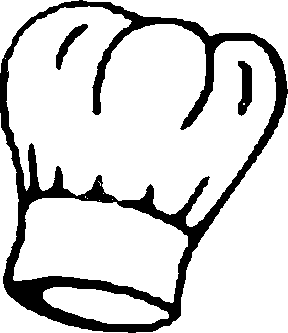 Mr. Cook, the baker was looking for clues in the lonely room for a recipe for a white cake with mini chocolate chips in it. He had his assistant with him until he magically left him alone .Now he will look by himself. The bakers name is Mr. Cook. Mr. Cook is rich but he is nice and sad.  He is sad about the lost recipe. He wants to find it or his bisness is ruined.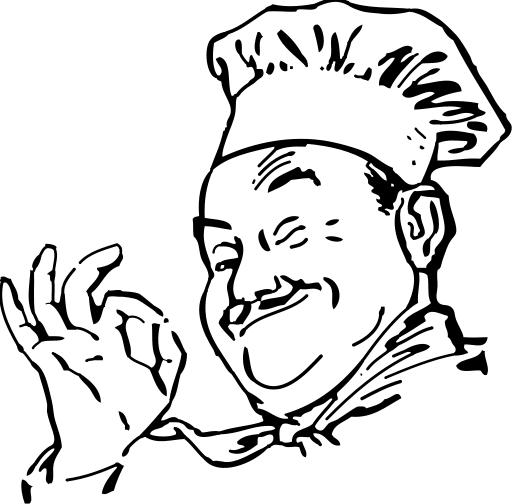 Mr. Cook will turn poor. Life is ruined and he will Fall on his job. The baker bakes to make life sweet and he is so nice he has a lot of money people gave him. Why can’t Mr. Cook find his recipe!!!!!????  Poor Mr. Cook. He can’t find his recipe. He cries every day to find the recipe but he will never find it. He is soooooooooooo sad and wants to find the recipe. Everyone likes the recipe and they want Mr. Cook to make it again because he never made it in a long time.  Mr. Cook is turning a little poor now because he can’t find the recipe.If Mr. Cook can’t find that recipe he’ll turn poor forever. He searches and searches until he finds it. He never stops. He looks up and down, but nowhere to be found. He looks under the cabinet’s but still not there. Mr. Cook looked everywhere but he could not locate it. Mr. Cook was at the point where it was no use to try to keep the shop running anymore because he was getting poor and it he just shut down the shop then it would be much easier than getting complaints for the customers. Right when he shut down the shop he was cleaning under the tables. And right in front of his eyes was the recipe stuck to a piece of gum. He grabbed it and made a reopening sign and gave cake to all for just a dollar. Everyone was happy! His restraint turned into a five star hotel☼. But he was the most happiest of them all. 